Unit 6 Lesson 25: Cylinders, Cones, and Spheres1 Sphere Arguments (Warm up)Student Task StatementFour students each calculated the volume of a sphere with a radius of 9 centimeters and they got four different answers.Han thinks it is 108 cubic centimeters.Jada got  cubic centimeters.Tyler calculated 972 cubic centimeters.Mai says it is  cubic centimeters.Do you agree with any of them? Explain your reasoning.2 Sphere’s Radius (Optional)Student Task Statement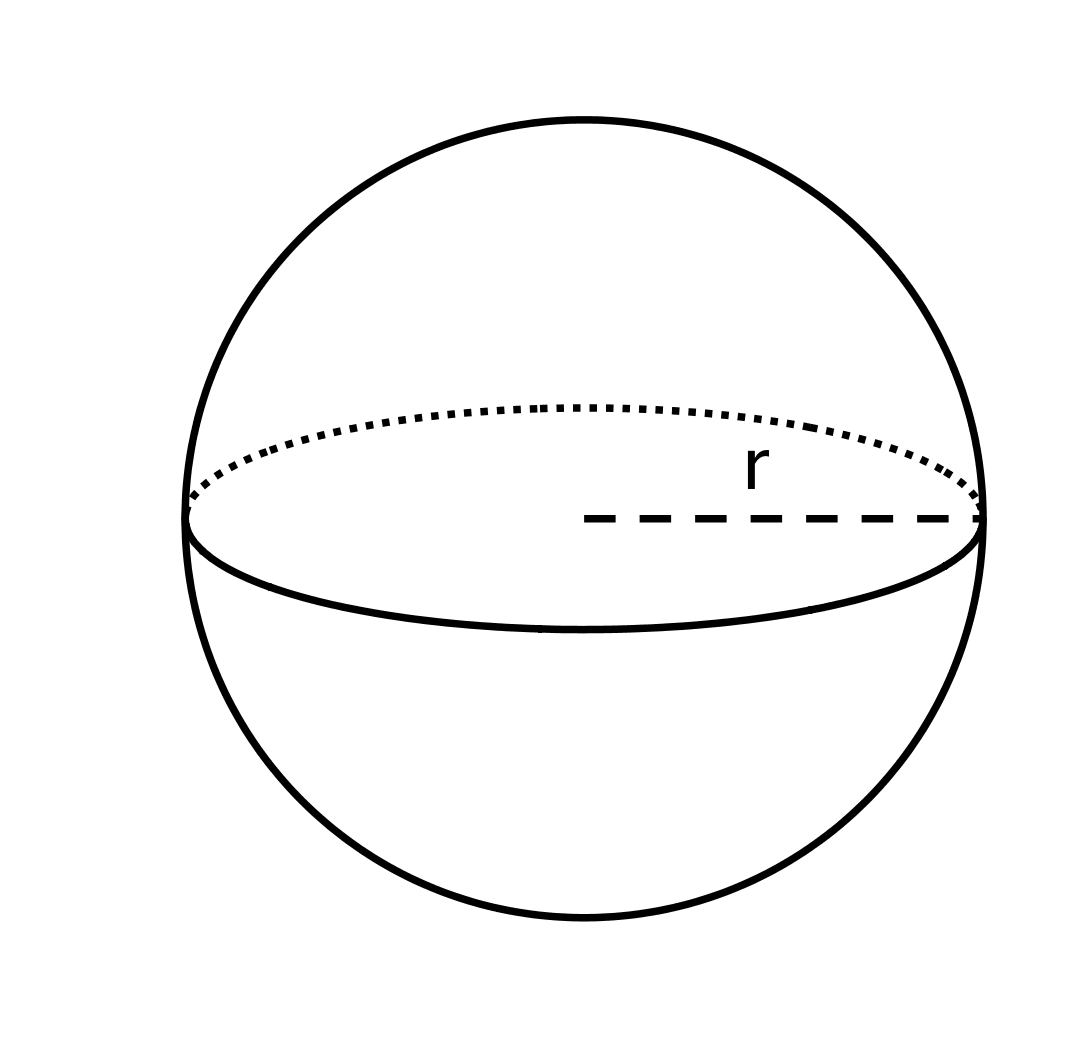 The volume of this sphere with radius  is . This statement is true: What is the value of  for this sphere? Explain how you know.3 Info Gap: Unknown DimensionsStudent Task StatementYour teacher will give you either a problem card or a data card. Do not show or read your card to your partner.If your teacher gives you the problem card:Silently read your card and think about what information you need to be able to answer the question.Ask your partner for the specific information that you need.Explain how you are using the information to solve the problem.Continue to ask questions until you have enough information to solve the problem.Share the problem card and solve the problem independently.Read the data card and discuss your reasoning.If your teacher gives you the data card:Silently read your card.Ask your partner “What specific information do you need?” and wait for them to ask for information.If your partner asks for information that is not on the card, do not do the calculations for them. Tell them you don’t have that information.Before sharing the information, ask “Why do you need that information?” Listen to your partner’s reasoning and ask clarifying questions.Read the problem card and solve the problem independently.Share the data card and discuss your reasoning.Pause here so your teacher can review your work. Ask your teacher for a new set of cards and repeat the activity, trading roles with your partner.4 The Right FitStudent Task Statement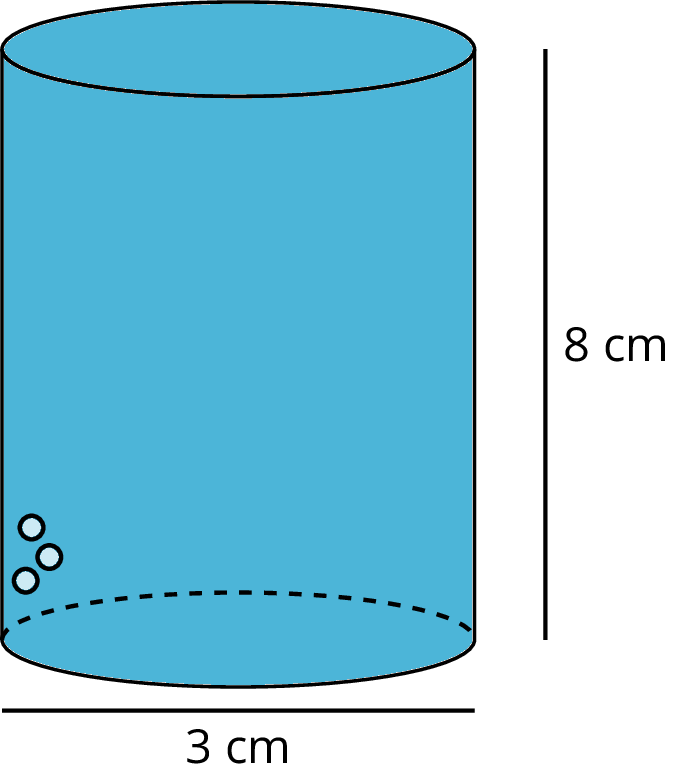 A cylinder with diameter 3 centimeters and height 8 centimeters is filled with water. Decide which figures described here, if any, could hold all of the water from the cylinder. Explain your reasoning.Cone with a height of 8 centimeters and a radius of 3 centimeters.Cylinder with a diameter of 6 centimeters and height of 2 centimeters.Rectangular prism with a length of 3 centimeters, width of 4 centimeters, and height of 8 centimeters.Sphere with a radius of 2 centimeters.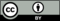 © CC BY Open Up Resources. Adaptations CC BY IM.